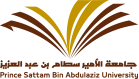 Prince Sattam bin Abdulaziz UniversityCollege of Engineering at Wadi AldawaserElectrical Engineering DepartmentCourse Assessment ReportCoverage of planned Program Distributions of GradesCourse Outcomes (CO) and Student Outcomes (SO) Assessment ResultsAny Changes implemented in the course based on suggestions (if any) in the previous semester course reportSuggestions for improvement Course CodeCourse Title LevelInstructor NameAcademic YearSemesterTopics coveredPlanned contact hoursActual Contact hoursReason for Variations if there is a difference of more than 25% of the hours plannedTotalA+AB+BC+CD+DFTotalNo. of Students% of studentsCum. %  of students  ………….  ………….  ………….  ………….  ………….  ………….  ………….  ………….  ………….  ………….  ………….InstructorInstructorSemesterSemesterSemesterSemesterCourse CodeCourse CodeCourse CodeCourse TitleCourse TitleCourse TitleCourse TitleCourse OutcomesCourse OutcomesCourse OutcomesCourse OutcomesCourse OutcomesStudent OutcomesStudent OutcomesStudent OutcomesStudent OutcomesStudent OutcomesStudent OutcomesStudent OutcomesStudent OutcomesStudent OutcomesStudent OutcomesStudent OutcomesStudent OutcomesStudent OutcomesStudent OutcomesStudent OutcomesStudent OutcomesCOAttainment (Y/N)Attainment (Y/N)Attainment (Y/N)% of students attaining the COStudent OutcomesStudent OutcomesStudent OutcomesStudent OutcomesStudent OutcomesStudent OutcomesStudent OutcomesStudent OutcomesStudent OutcomesStudent OutcomesStudent OutcomesStudent OutcomesStudent OutcomesStudent OutcomesStudent OutcomesStudent OutcomesCOAttainment (Y/N)Attainment (Y/N)Attainment (Y/N)% of students attaining the COaabcdddefgghijkkCO1CO2CO3CO4CO5Student Outcome AssessmentStudent Outcome AssessmentStudent Outcome AssessmentStudent Outcome AssessmentStudent Outcome AssessmentBar Chart of % of students showing Satisfactory Level for CLOsBar Chart of % of students showing Satisfactory Level for CLOsBar Chart of % of students showing Satisfactory Level for CLOsBar Chart of % of students showing Satisfactory Level for CLOsBar Chart of % of students showing Satisfactory Level for CLOsBar Chart of % of students showing Satisfactory Level for CLOsBar Chart of % of students showing Satisfactory Level for CLOsBar Chart of % of students showing Satisfactory Level for CLOsBar Chart of % of students showing Satisfactory Level for CLOsBar Chart of % of students showing Satisfactory Level for  SOBar Chart of % of students showing Satisfactory Level for  SOBar Chart of % of students showing Satisfactory Level for  SOBar Chart of % of students showing Satisfactory Level for  SOBar Chart of % of students showing Satisfactory Level for  SOBar Chart of % of students showing Satisfactory Level for  SOBar Chart of % of students showing Satisfactory Level for  SOBar Chart of % of students showing Satisfactory Level for  SOBar Chart of % of students showing Satisfactory Level for  SOBar Chart of % of students showing Satisfactory Level for  SOBar Chart of % of students showing Satisfactory Level for  SOBar Chart of % of students showing Satisfactory Level for  SO(i)Which of the CO did not meet minimum requirement?Which of the CO did not meet minimum requirement?Which of the CO did not meet minimum requirement?Which of the CO did not meet minimum requirement?Which of the CO did not meet minimum requirement?Which of the CO did not meet minimum requirement?Which of the CO did not meet minimum requirement?Which of the CO did not meet minimum requirement?Which of the CO did not meet minimum requirement?Which of the CO did not meet minimum requirement?Which of the CO did not meet minimum requirement?Which of the CO did not meet minimum requirement?Which of the CO did not meet minimum requirement?Which of the CO did not meet minimum requirement?Which of the CO did not meet minimum requirement?Which of the CO did not meet minimum requirement?Which of the CO did not meet minimum requirement?Which of the CO did not meet minimum requirement?Which of the CO did not meet minimum requirement?Which of the CO did not meet minimum requirement?(ii)State the reasons CO did not meet?	State the reasons CO did not meet?	State the reasons CO did not meet?	State the reasons CO did not meet?	State the reasons CO did not meet?	State the reasons CO did not meet?	State the reasons CO did not meet?	State the reasons CO did not meet?	State the reasons CO did not meet?	State the reasons CO did not meet?	State the reasons CO did not meet?	State the reasons CO did not meet?	State the reasons CO did not meet?	State the reasons CO did not meet?	State the reasons CO did not meet?	State the reasons CO did not meet?	State the reasons CO did not meet?	State the reasons CO did not meet?	State the reasons CO did not meet?	State the reasons CO did not meet?	(iii)State actions to be done to recover?State actions to be done to recover?State actions to be done to recover?State actions to be done to recover?State actions to be done to recover?State actions to be done to recover?State actions to be done to recover?State actions to be done to recover?State actions to be done to recover?State actions to be done to recover?State actions to be done to recover?State actions to be done to recover?State actions to be done to recover?State actions to be done to recover?State actions to be done to recover?State actions to be done to recover?State actions to be done to recover?State actions to be done to recover?State actions to be done to recover?State actions to be done to recover?aAssessment Mechanism / Methodb.Teaching & Learning Methodsc.Course ContentSubmitted bySignatureProgram CoordinatorSignature